Archives and Information Governance Office Statement of Permission:I,                                                                   Parish Priest of                                                                 Parish, do hereby give permission for the applicant named above, to request information from the Diocesan Archives as stated.  Signature:Date:Address: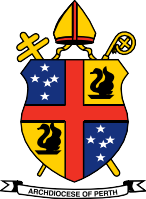 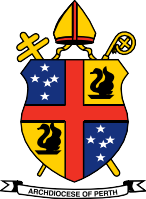 193 Harold St, Mt Lawley, WA 6050Mailing Address:40A Mary St, Highgate, WA 6003Telephone:+61 8 6104 3626Email:	archives@perthcatholic.org.auWebsite:  www.perthcatholic.org.auAPPLICANT DETAILS:APPLICANT DETAILS:APPLICANT DETAILS:APPLICANT DETAILS:DATE OF APPLICATIONDD/MM/YYYY:PARISH POSITION:SURNAME:FIRST NAME:ADDRESS:WORK PHONE:ADDRESS:MOBILE:ADDRESS:EMAIL:ORGANISATION/INSTITUTION:APPLICATION:APPLICATION:APPLICATION:APPLICATION:LOCALITY OF PARISH:NAME OF PARISH:PARISH PHONE:PARISH EMAIL:PARISH PRIEST:REASON FOR REQUEST:INFORMATION REQUIRED: